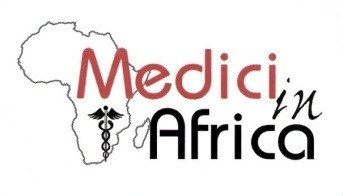 PROGRAMMA CORSO in UGANDA 16/24 novembre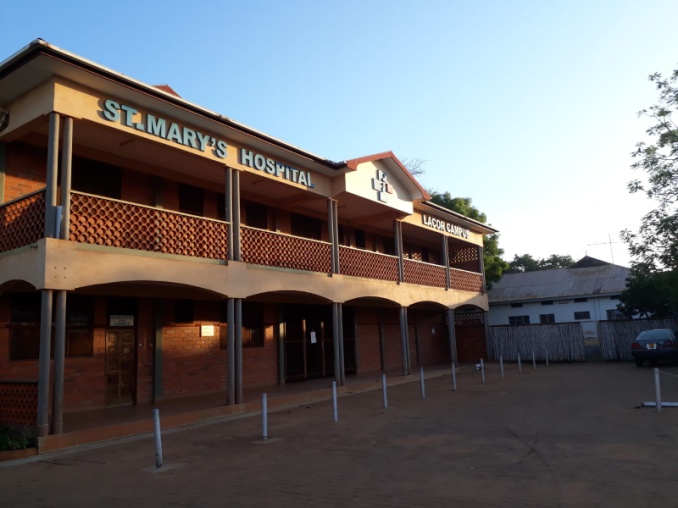 Mercoledi 16 novembrePartenza dei partecipanti dall’Italia per l’UgandaGiovedi 17 novembreArrivo ad Entebbe al mattino e partenza in bus per Gulu. Arrivo al Lacor Hospital nel tardo pomeriggio. Sistemazione nella foresteria e cenaDal 18 al 23 novembreI partecipanti seguiranno un corso dal taglio molto pratico e durante le mattinate avranno la possibilità di osservare e partecipare all’attività di corsia inerente la propria specialità. A richiesta, per arricchire l’esperienza, i partecipanti potranno frequentare anche altri reparti.  I pomeriggi, in un orario indicativo dalle 15.30 alle 18.00 circa, i discenti seguiranno le lezioni a cura dei docenti ugandesi e dei docenti italiani accompagnatori. Sarà inoltre organizzata una mezza giornata di visita ad un tipico centro di saluteNel corso della settimana è previsto un giorno a disposizione per un safari da organizzare in loco ed esplorare le attrattive della bellissima zona oppure si può restare al Lacor e dedicarsi ad approfondimenti dell’attività ospedalieraIl programma scientifico delle lezioni sarà definito ed inviato ai partecipanti24 novembrePartenza per Entebbe, lunch on the road e in serata partenza per l’Italia25 novembreArrivo in Italia 